Th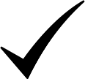 